Российская ФедерацияРеспублика ХакасияАлтайский районАдминистрация муниципального образованияОчурский сельсоветПОСТАНОВЛЕНИЕ12 сентября 2022 г.	                                                                                          № 49с. ОчурыРассмотрев заявление индивидуального предпринимателя Глуховой Веры Николаевны о согласовании размещения нестационарного торгового объекта на территории муниципального образования Очурский сельсовет, в соответствии с п.п. 6 п. 1 ст. 39.33, ст. 39.36 Земельного кодекса РФ, руководствуясь Постановлением Администрации муниципального образования Очурский сельсовет от 24 августа 2022 г. № 46 «Об утверждении Порядка размещения нестационарных торговых объектов на территории муниципального образования Очурский сельсовет», Уставом муниципального образования Очурский сельсовет, Администрация муниципального образования Очурский сельсовет ПОСТАНОВЛЯЕТ:Согласовать индивидуальному предпринимателю Глуховой Вере Николаевне размещение нестационарного торгового объекта на территории муниципального образования Очурский сельсовет сроком на 11 месяцев со следующими характеристиками: торговый павильон (для розничной торговли), специализация: продуктовые и промышленные товары,   площадью   12 кв. м, расположенному по  адресу: Республика Хакасия, Алтайский район, с. Очуры, ул.Чкалова,121 в соответствии со Схемой размещения нестационарных торговых объектов на территории муниципального образования Очурский сельсовет, утвержденной Постановлением Администрации муниципального образования Очурский сельсовет от 26 декабря 2019 г.   № 62.Настоящее Постановление вступает в силу со дня его принятия.Контроль за исполнением настоящего постановления оставляю за собой.Глава муниципального образованияОчурский сельсовет 							А.Л.Тальянский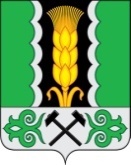 О согласовании размещения нестационарного торгового объекта на территории муниципального образования Очурский сельсовет 